		Aşağıda verilen nesnelerin sayısını tahmin edelim . Daha sonra verilen nesneleri sayarak gerçek sayısını bulalım .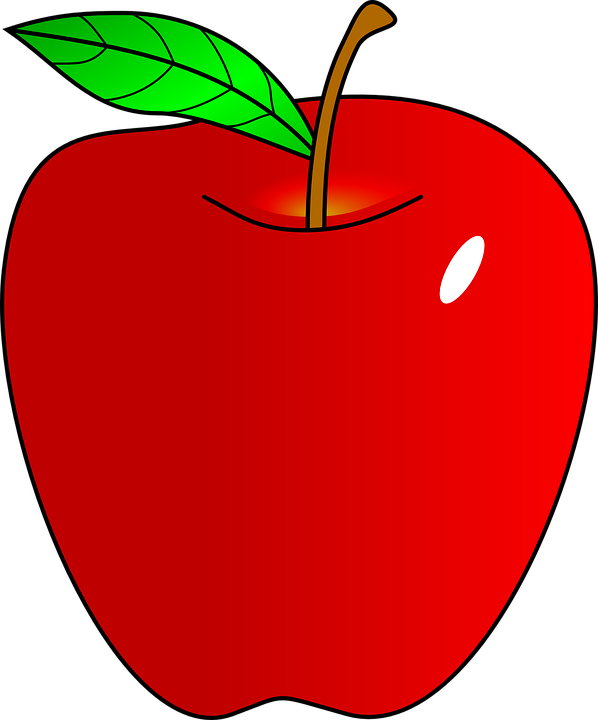 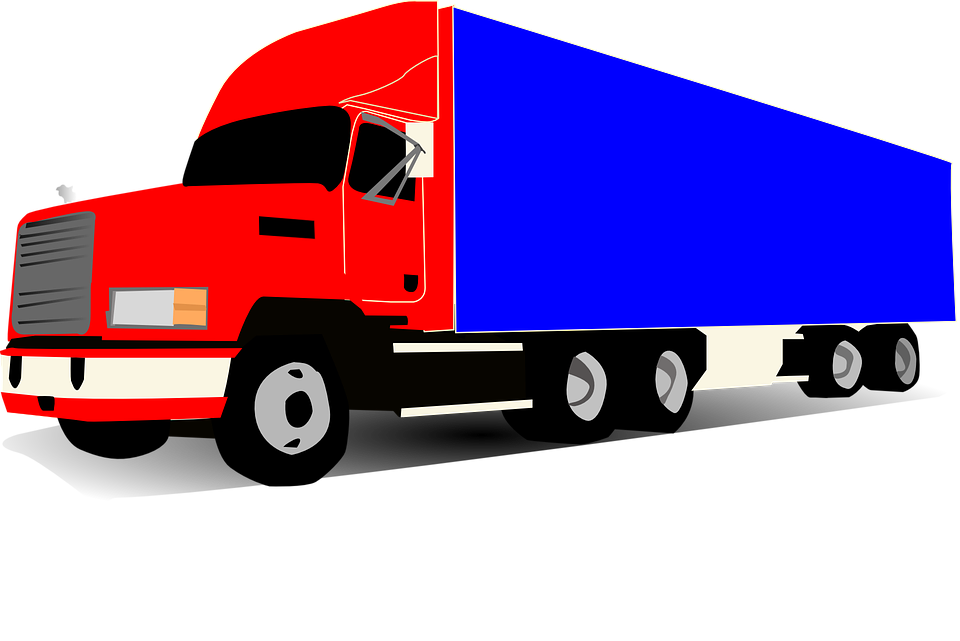 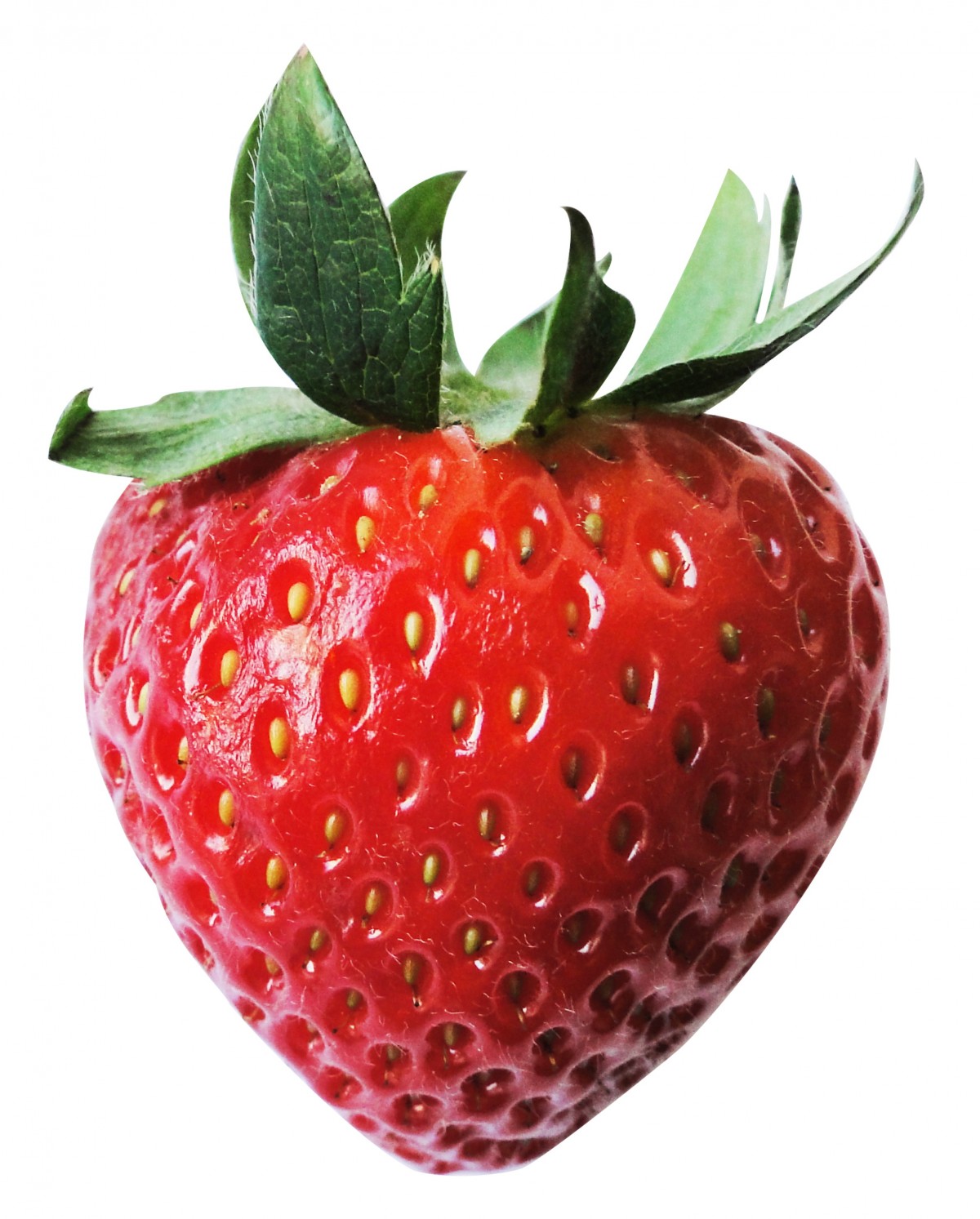 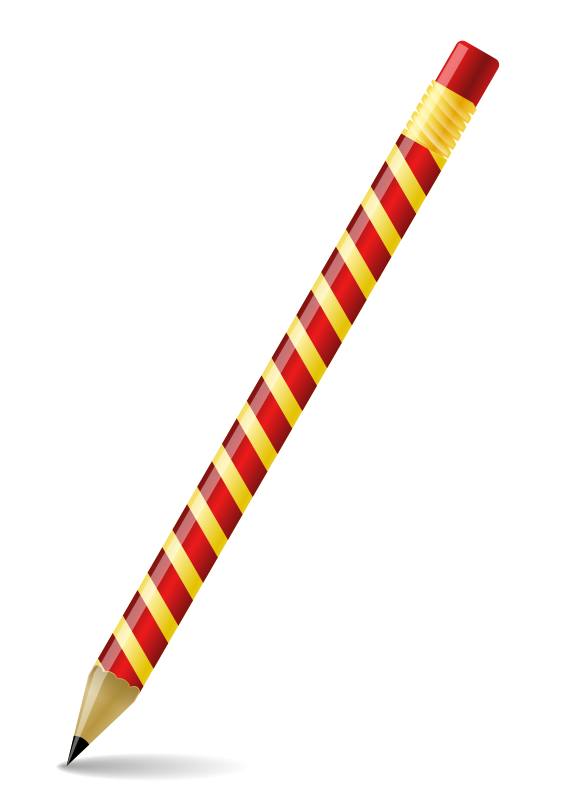 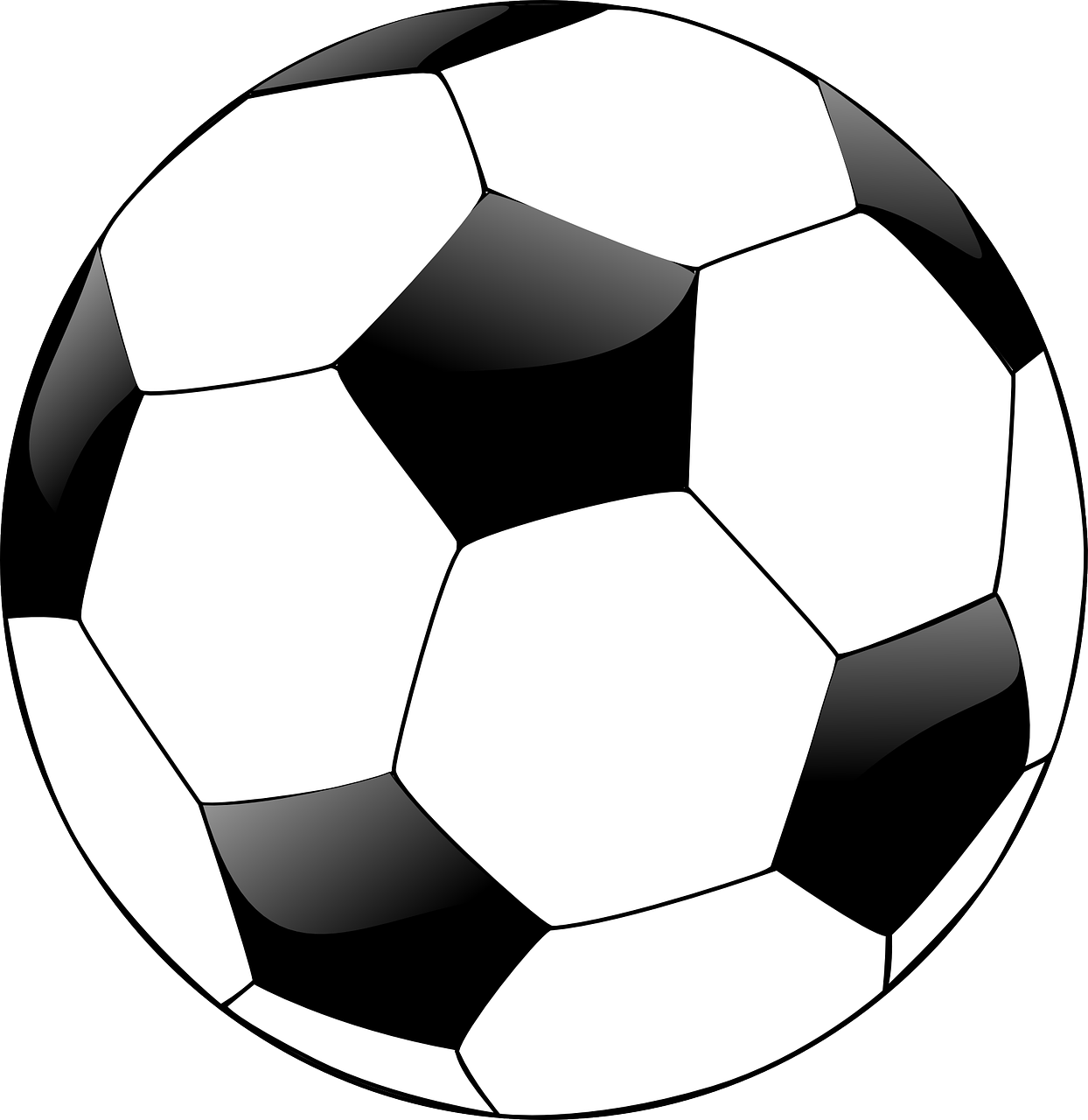 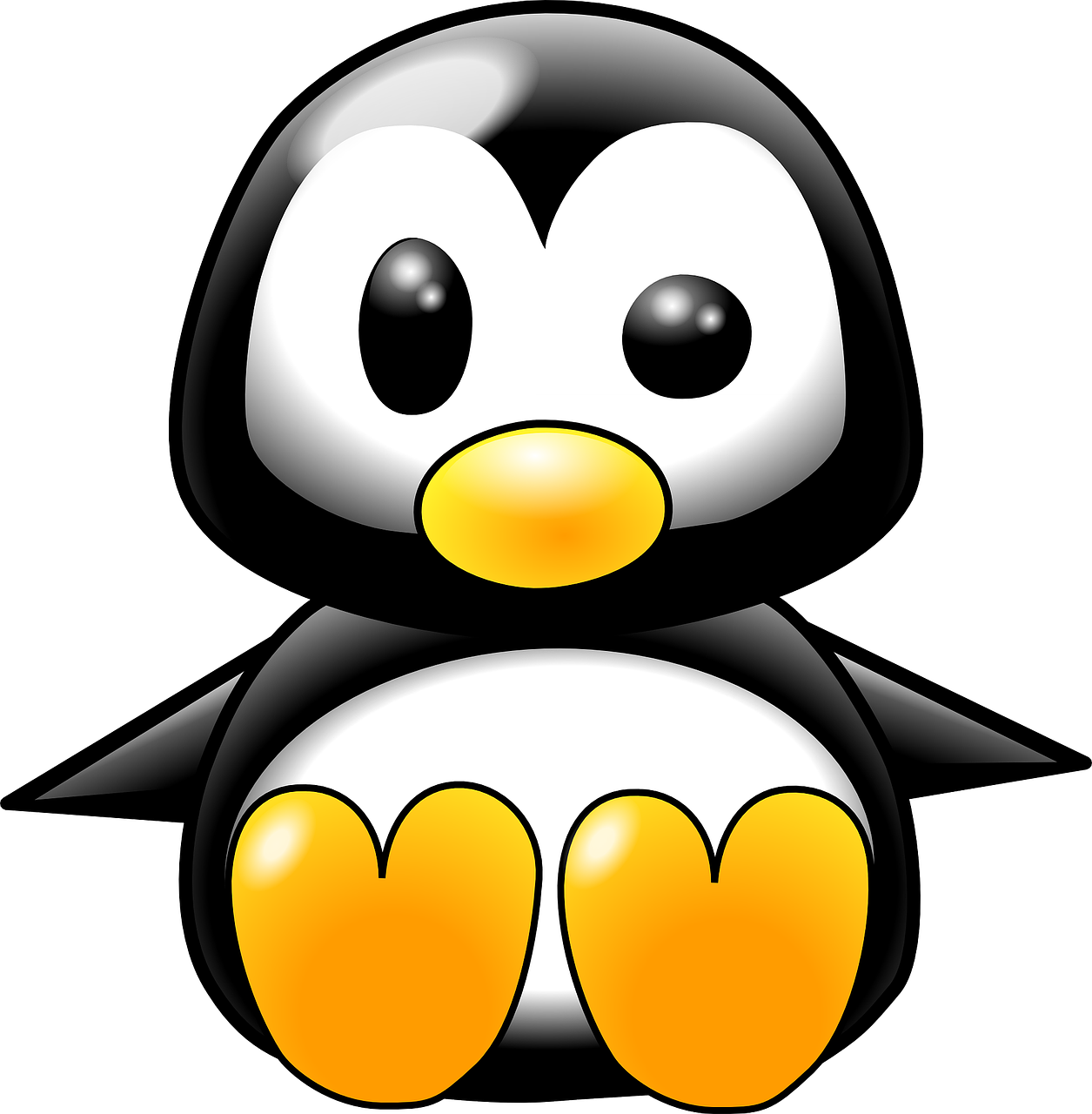 Aşağıda verilen nesnelerin sayısını tahmin edelim . Daha sonra verilen nesneleri sayarak gerçek sayısını bulalım . derskitabicevaplarim.com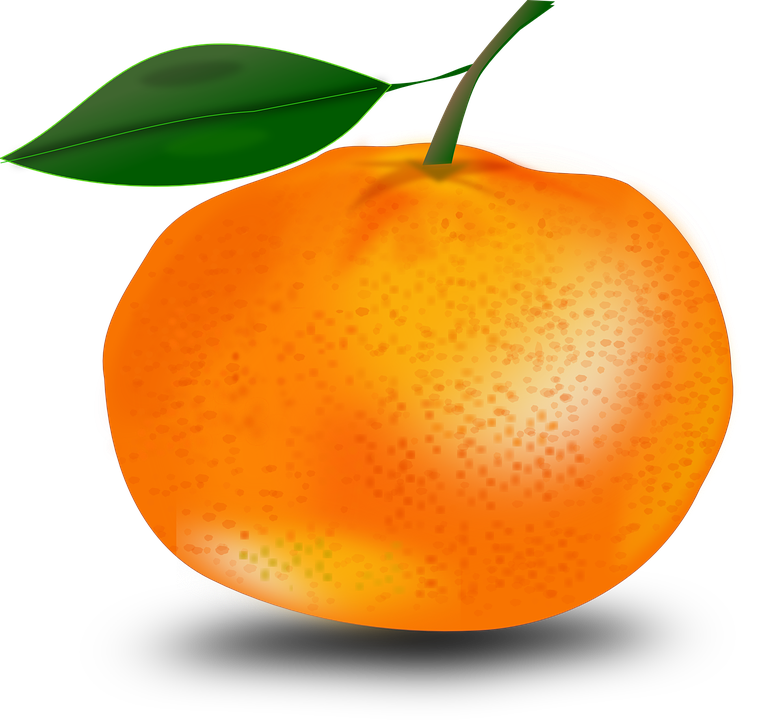 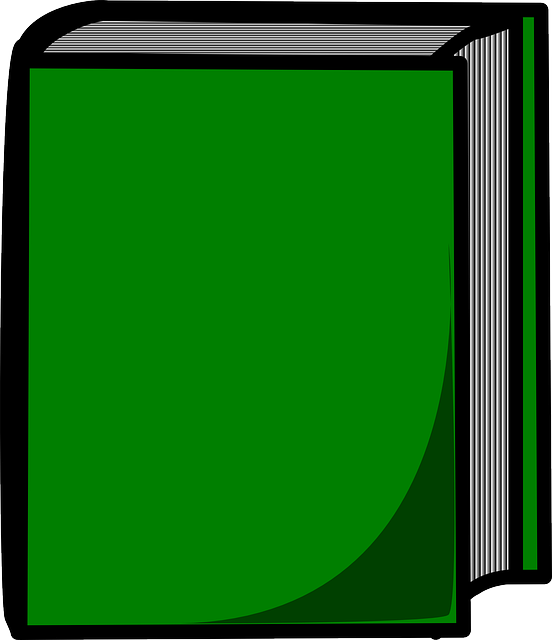 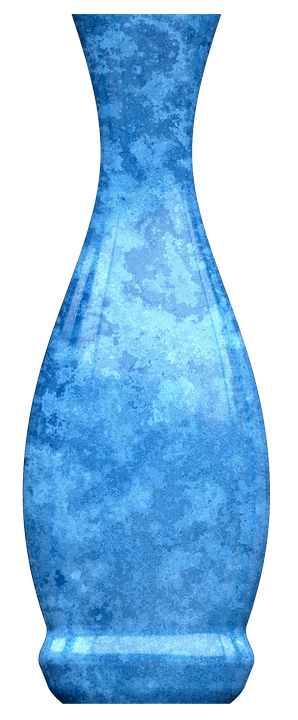 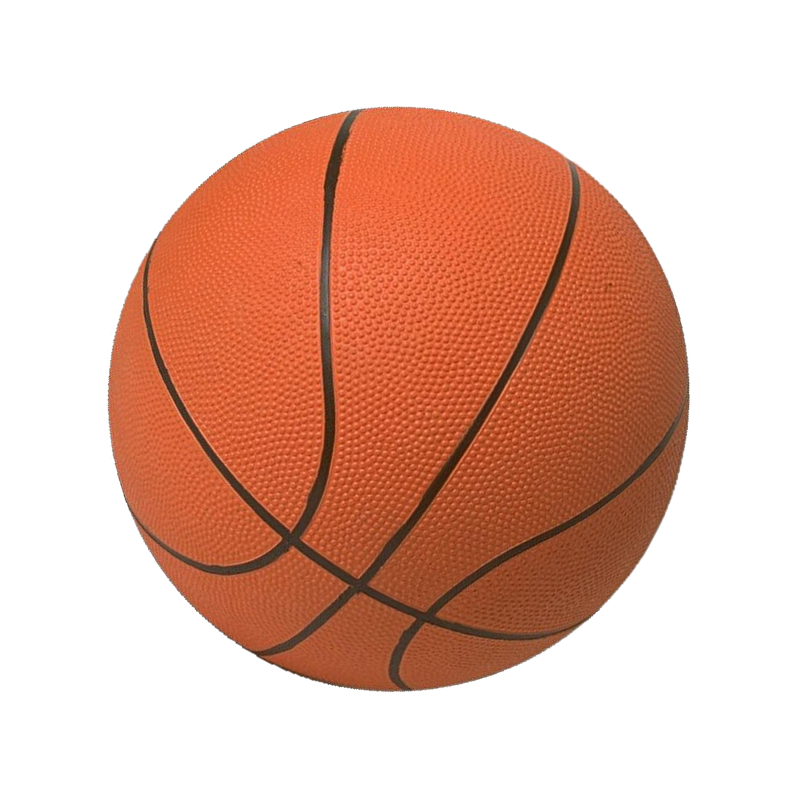 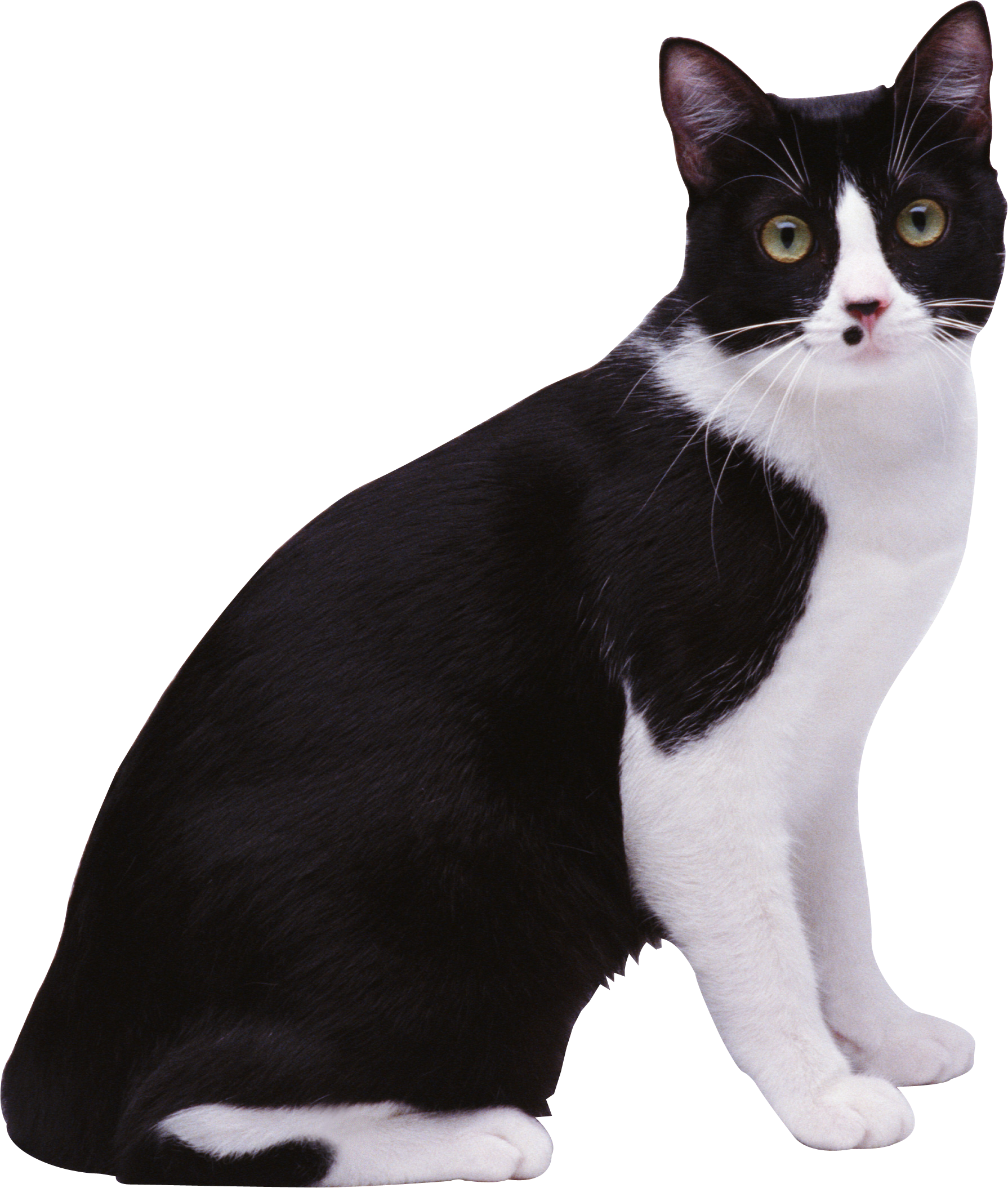 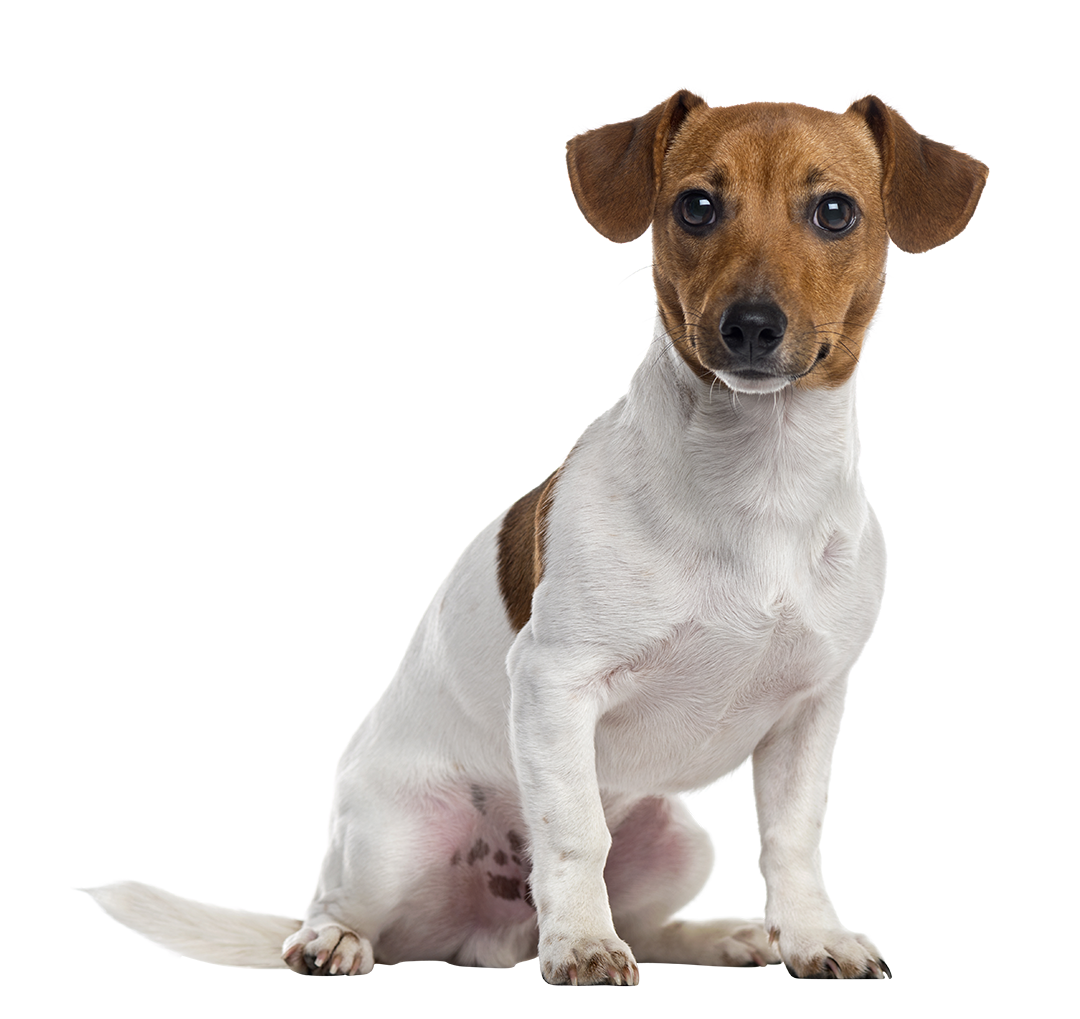 